Приложение 1Приложение 2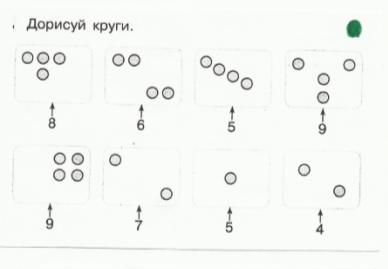  (Зеленая карточка)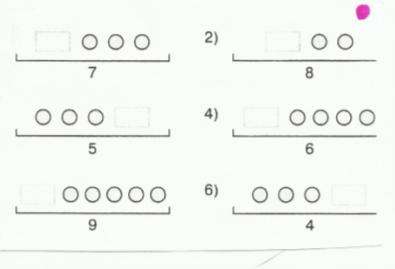 (Красная карточка)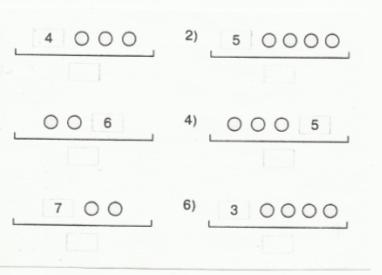 (Дополнительная карточка)1,  2,  3,  .,  5,  6,  .,  .,  9.